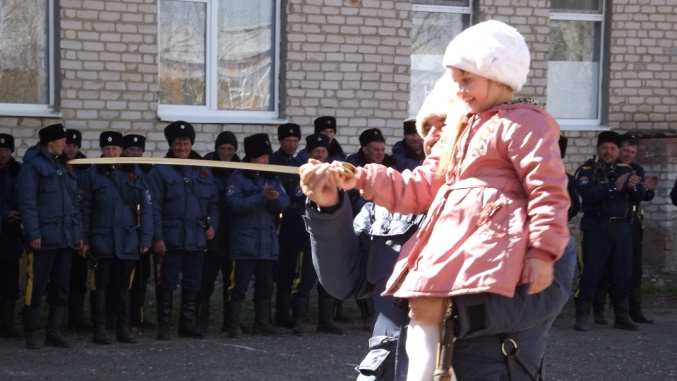 Именно 7 апреля 2014 года в нашей школе состоялась встреча с АСТРАХАНСКАМИ КАЗАКАМИ. Это была удивительно-интересная встреча.  Казаки показали навыки владения казачьим оружием и  исполнили трюки на лошадях. А чуть ранее в Волгограде стартовал конный поход казаков, посвященный  69-ой годовщине Победы в Великой Отечественной  и 100 –летию первой мировой войны.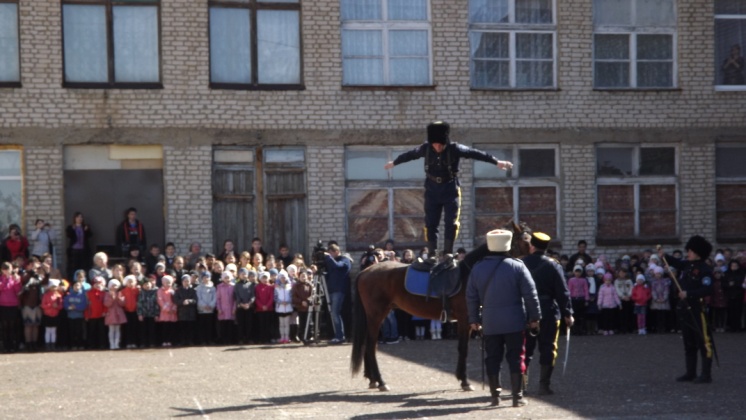 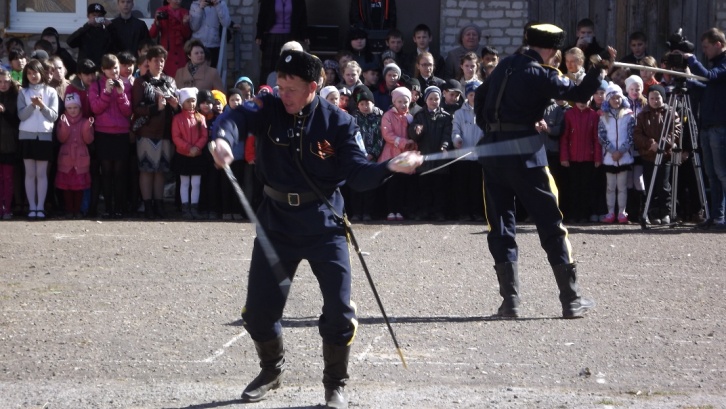 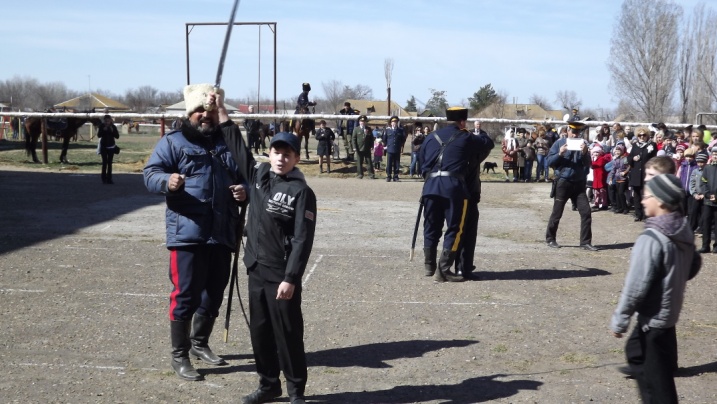 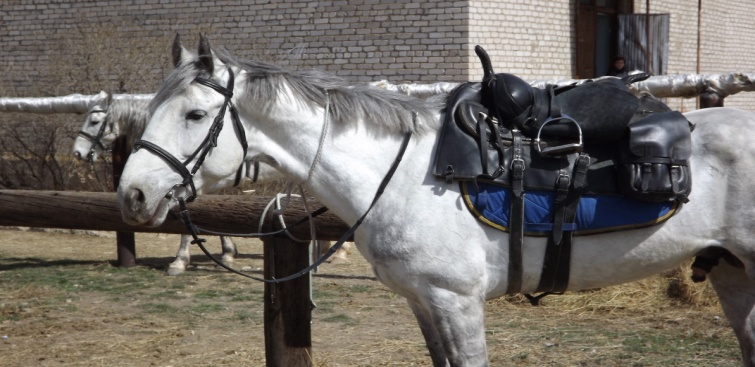 